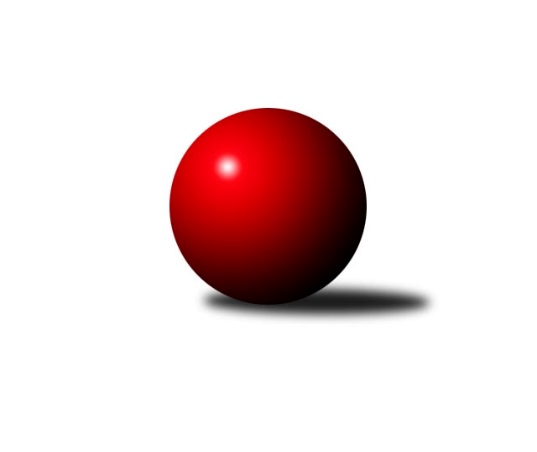 Č.8Ročník 2017/2018	3.11.2017Nejlepšího výkonu v tomto kole: 2836 dosáhlo družstvo: KK Dobruška Východočeská divize 2017/2018Výsledky 8. kolaSouhrnný přehled výsledků:TJ Sokol Rybník	- TJ Lokomotiva Trutnov B	12:4	2418:2348		3.11.SKK České Meziříčí 	- TJ Start Rychnov n. Kn. B	14:2	2685:2605		3.11.TJ Jiskra Hylváty	- SKK Třebechovice p. O.	4:12	2583:2621		3.11.TJ Červený Kostelec B	- KK Vysoké Mýto 	10:6	2633:2592		3.11.TJ Tesla Pardubice 	- TJ Nová Paka 	14:2	2598:2494		3.11.KK Dobruška 	- KK Zálabák Smiřice 	12:4	2836:2720		3.11.SKK Vrchlabí B	- TJ Dvůr Králové n. L. 	10:6	2604:2577		3.11.Tabulka družstev:	1.	SKK České Meziříčí	8	6	1	1	86 : 42 	 	 2620	13	2.	TJ Tesla Pardubice	8	5	2	1	81 : 47 	 	 2673	12	3.	KK Dobruška	8	5	1	2	73 : 55 	 	 2660	11	4.	SKK Třebechovice p. O.	8	5	1	2	72 : 56 	 	 2624	11	5.	KK Zálabák Smiřice	8	5	0	3	64 : 64 	 	 2710	10	6.	TJ Dvůr Králové n. L.	8	4	0	4	68 : 60 	 	 2594	8	7.	KK Vysoké Mýto	8	4	0	4	68 : 60 	 	 2581	8	8.	SKK Vrchlabí B	8	3	1	4	64 : 64 	 	 2596	7	9.	TJ Start Rychnov n. Kn. B	8	3	0	5	58 : 70 	 	 2549	6	10.	TJ Jiskra Hylváty	8	2	2	4	55 : 73 	 	 2597	6	11.	TJ Červený Kostelec B	8	3	0	5	55 : 73 	 	 2560	6	12.	TJ Nová Paka	8	3	0	5	50 : 78 	 	 2457	6	13.	TJ Lokomotiva Trutnov B	8	2	0	6	54 : 74 	 	 2551	4	14.	TJ Sokol Rybník	8	2	0	6	48 : 80 	 	 2545	4Podrobné výsledky kola:	 TJ Sokol Rybník	2418	12:4	2348	TJ Lokomotiva Trutnov B	Tomáš Herrman	 	 197 	 195 		392 	 0:2 	 436 	 	199 	 237		Jaroslav Jeníček	Jiří Kmoníček	 	 204 	 205 		409 	 2:0 	 380 	 	193 	 187		Josef Prokopec	Marcel Novotný	 	 165 	 177 		342 	 0:2 	 406 	 	185 	 221		Jaroslav Jusko	Ondřej Číž	 	 200 	 201 		401 	 2:0 	 386 	 	192 	 194		Miloš Veigl	Lukáš Műller	 	 233 	 203 		436 	 2:0 	 365 	 	192 	 173		Zdeněk Babka	Tomáš Műller	 	 218 	 220 		438 	 2:0 	 375 	 	201 	 174		Karel Kratochvílrozhodčí: Nejlepší výkon utkání: 438 - Tomáš Műller	 SKK České Meziříčí 	2685	14:2	2605	TJ Start Rychnov n. Kn. B	Ladislav Lorenc	 	 232 	 230 		462 	 2:0 	 436 	 	230 	 206		Matěj Stančík	Jan Brouček	 	 256 	 207 		463 	 2:0 	 451 	 	240 	 211		Václav Šmída	Martin Prošvic	 	 228 	 222 		450 	 2:0 	 437 	 	213 	 224		Jiří Pácha	Kamil Vošvrda	 	 218 	 216 		434 	 0:2 	 463 	 	234 	 229		Michal Kala	David Štěpán	 	 215 	 219 		434 	 2:0 	 409 	 	202 	 207		Petr Gálus	Milan Vošvrda	 	 240 	 202 		442 	 2:0 	 409 	 	206 	 203		Jakub Seniurarozhodčí: Nejlepšího výkonu v tomto utkání: 463 kuželek dosáhli: Jan Brouček, Michal Kala	 TJ Jiskra Hylváty	2583	4:12	2621	SKK Třebechovice p. O.	Jan Vencl	 	 224 	 205 		429 	 0:2 	 491 	 	239 	 252		Zdeněk ml. Mařák	Milan Vencl	 	 214 	 214 		428 	 0:2 	 435 	 	217 	 218		Luděk Moravec	Tomáš Pražák	 	 226 	 211 		437 	 0:2 	 461 	 	246 	 215		Oldřich Motyčka	Karel Řehák	 	 194 	 216 		410 	 0:2 	 448 	 	228 	 220		Jiří Bek	Zdeněk Kaplan	 	 212 	 211 		423 	 2:0 	 401 	 	196 	 205		Robert Petera	Jakub Stejskal	 	 223 	 233 		456 	 2:0 	 385 	 	204 	 181		Miroslav Cupalrozhodčí: Nejlepší výkon utkání: 491 - Zdeněk ml. Mařák	 TJ Červený Kostelec B	2633	10:6	2592	KK Vysoké Mýto 	Jakub Wenzel	 	 196 	 211 		407 	 0:2 	 457 	 	222 	 235		Václav Kašpar	Petr Linhart	 	 232 	 224 		456 	 2:0 	 393 	 	206 	 187		Michal Hynek	Tomáš Kincl	 	 205 	 219 		424 	 0:2 	 435 	 	227 	 208		Tomáš Kyndl	František Adamů st.	 	 247 	 205 		452 	 2:0 	 436 	 	229 	 207		Jaroslav Stráník	Michal Vlček	 	 236 	 243 		479 	 2:0 	 429 	 	232 	 197		Daniel Stráník	Jindřich Kašpar	 	 207 	 208 		415 	 0:2 	 442 	 	211 	 231		Petr Bartošrozhodčí: Nejlepší výkon utkání: 479 - Michal Vlček	 TJ Tesla Pardubice 	2598	14:2	2494	TJ Nová Paka 	Ladislav Zemánek	 	 211 	 207 		418 	 0:2 	 472 	 	229 	 243		Jiří Bajer	Vít Veselý	 	 219 	 214 		433 	 2:0 	 384 	 	187 	 197		Jiří Kout	Bedřich Šiška	 	 228 	 191 		419 	 2:0 	 378 	 	190 	 188		Bohuslav Bajer	Martin Hubáček	 	 230 	 219 		449 	 2:0 	 435 	 	217 	 218		Martin Štryncl	Milan Vaněk	 	 238 	 217 		455 	 2:0 	 409 	 	197 	 212		Dobroslav Lánský	Michal Šic	 	 197 	 227 		424 	 2:0 	 416 	 	201 	 215		Jaromír Erlebachrozhodčí: Nejlepší výkon utkání: 472 - Jiří Bajer	 KK Dobruška 	2836	12:4	2720	KK Zálabák Smiřice 	Michal Balcar	 	 219 	 213 		432 	 0:2 	 442 	 	233 	 209		David Hanzlíček	Martin Děkan	 	 259 	 219 		478 	 0:2 	 487 	 	228 	 259		Martin Ivan	Roman Václavek	 	 230 	 236 		466 	 2:0 	 447 	 	210 	 237		Michal Janeček	Josef Kupka	 	 229 	 254 		483 	 2:0 	 463 	 	226 	 237		Jiří Mochan	Jiří Slavík	 	 268 	 240 		508 	 2:0 	 444 	 	224 	 220		Radek Urgela	Jan Králíček	 	 218 	 251 		469 	 2:0 	 437 	 	211 	 226		Martin Kamenickýrozhodčí: Nejlepší výkon utkání: 508 - Jiří Slavík	 SKK Vrchlabí B	2604	10:6	2577	TJ Dvůr Králové n. L. 	Jiří Horáček	 	 216 	 222 		438 	 0:2 	 463 	 	219 	 244		Ladislav Zívr	Marek Zívr	 	 226 	 234 		460 	 2:0 	 422 	 	206 	 216		Monika Horová	Roman Sýs	 	 202 	 226 		428 	 0:2 	 433 	 	208 	 225		Luděk Horák	Pavel Müller	 	 201 	 203 		404 	 0:2 	 409 	 	205 	 204		Jan Janeček	Milan Ringel	 	 212 	 220 		432 	 2:0 	 426 	 	216 	 210		Lukáš Blažej	Petr Čermák	 	 203 	 239 		442 	 2:0 	 424 	 	203 	 221		Petr Janečekrozhodčí: Nejlepší výkon utkání: 463 - Ladislav ZívrPořadí jednotlivců:	jméno hráče	družstvo	celkem	plné	dorážka	chyby	poměr kuž.	Maximum	1.	Michal Talacko 	TJ Tesla Pardubice 	472.56	312.2	160.4	3.1	4/4	(495)	2.	Jiří Slavík 	KK Dobruška 	461.55	307.3	154.3	2.8	4/4	(536)	3.	Michal Janeček 	KK Zálabák Smiřice 	461.13	309.6	151.5	3.6	4/5	(496)	4.	Martin Kamenický 	KK Zálabák Smiřice 	460.70	302.1	158.7	3.2	5/5	(514)	5.	Martin Ivan 	KK Zálabák Smiřice 	459.60	312.6	147.1	5.5	5/5	(503)	6.	Jiří Mochan 	KK Zálabák Smiřice 	458.85	306.4	152.5	4.5	5/5	(506)	7.	Martin Hubáček 	TJ Tesla Pardubice 	455.17	309.6	145.6	3.8	3/4	(489)	8.	Petr Janeček 	TJ Dvůr Králové n. L. 	453.55	310.2	143.4	4.8	5/5	(475)	9.	David Hanzlíček 	KK Zálabák Smiřice 	453.45	316.2	137.3	6.1	5/5	(504)	10.	Milan Vaněk 	TJ Tesla Pardubice 	453.00	307.9	145.2	4.4	4/4	(485)	11.	Jiří Kmoníček 	TJ Sokol Rybník	452.55	306.4	146.2	4.2	5/5	(504)	12.	Josef Kupka 	KK Dobruška 	451.55	300.5	151.1	5.7	4/4	(492)	13.	Martin Děkan 	KK Dobruška 	451.15	302.8	148.4	3.9	4/4	(487)	14.	Václav Šmída 	TJ Start Rychnov n. Kn. B	451.00	297.5	153.5	2.9	4/6	(496)	15.	Zdeněk ml. Mařák 	SKK Třebechovice p. O.	449.92	304.3	145.6	3.5	6/6	(491)	16.	Jiří Bek 	SKK Třebechovice p. O.	449.83	307.9	141.9	2.9	6/6	(493)	17.	Jaroslav Jeníček 	TJ Lokomotiva Trutnov B	449.70	301.1	148.6	5.9	5/6	(483)	18.	Oldřich Motyčka 	SKK Třebechovice p. O.	448.83	299.1	149.7	3.2	6/6	(504)	19.	Jan Brouček 	SKK České Meziříčí 	448.00	298.5	149.5	3.1	5/5	(463)	20.	Matěj Stančík 	TJ Start Rychnov n. Kn. B	444.33	301.3	143.0	5.4	5/6	(529)	21.	Tomáš Kyndl 	KK Vysoké Mýto 	443.39	295.7	147.7	4.4	6/6	(489)	22.	Petr Čermák 	SKK Vrchlabí B	442.95	307.1	135.9	6.7	4/4	(469)	23.	Jiří Horáček 	SKK Vrchlabí B	442.56	301.4	141.1	4.6	3/4	(462)	24.	Jaroslav Stráník 	KK Vysoké Mýto 	442.50	300.8	141.7	4.6	6/6	(476)	25.	Petr Linhart 	TJ Červený Kostelec B	441.85	293.8	148.1	3.0	4/4	(481)	26.	Daniel Stráník 	KK Vysoké Mýto 	441.50	298.7	142.8	4.2	6/6	(471)	27.	Jan Králíček 	KK Dobruška 	441.35	305.3	136.1	6.3	4/4	(491)	28.	Marek Zívr 	SKK Vrchlabí B	440.89	299.3	141.6	2.4	3/4	(460)	29.	Vít Veselý 	TJ Tesla Pardubice 	440.69	297.6	143.1	6.1	4/4	(458)	30.	Martin Prošvic 	SKK České Meziříčí 	440.00	300.7	139.3	3.5	5/5	(476)	31.	Ladislav Lorenc 	SKK České Meziříčí 	438.35	303.6	134.8	5.3	5/5	(468)	32.	Kamil Vošvrda 	SKK České Meziříčí 	437.81	302.7	135.1	5.2	4/5	(463)	33.	Michal Šic 	TJ Tesla Pardubice 	437.75	304.0	133.8	4.7	3/4	(465)	34.	Ladislav Zívr 	TJ Dvůr Králové n. L. 	437.73	302.9	134.9	3.3	5/5	(478)	35.	Jan Vencl 	TJ Jiskra Hylváty	437.55	300.9	136.7	4.8	5/5	(481)	36.	Luděk Horák 	TJ Dvůr Králové n. L. 	437.13	298.1	139.1	3.9	4/5	(457)	37.	Jiří Bajer 	TJ Nová Paka 	435.80	294.0	141.8	1.9	5/5	(472)	38.	Roman Sýs 	SKK Vrchlabí B	435.75	296.4	139.3	6.0	3/4	(473)	39.	Milan Ringel 	SKK Vrchlabí B	435.38	296.4	138.9	4.9	4/4	(462)	40.	Miloš Veigl 	TJ Lokomotiva Trutnov B	435.25	293.8	141.5	4.0	4/6	(477)	41.	Roman Václavek 	KK Dobruška 	434.65	305.7	129.0	7.1	4/4	(472)	42.	Milan Vošvrda 	SKK České Meziříčí 	434.05	292.5	141.6	5.2	5/5	(471)	43.	Robert Petera 	SKK Třebechovice p. O.	433.20	296.4	136.8	1.9	5/6	(450)	44.	Lukáš Blažej 	TJ Dvůr Králové n. L. 	433.13	299.8	133.3	5.8	4/5	(448)	45.	Jaroslav Jusko 	TJ Lokomotiva Trutnov B	432.70	304.9	127.8	7.3	5/6	(476)	46.	Tomáš Műller 	TJ Sokol Rybník	432.00	296.2	135.9	4.8	5/5	(468)	47.	Zdeněk Babka 	TJ Lokomotiva Trutnov B	431.67	297.5	134.2	6.7	6/6	(485)	48.	Tomáš Pražák 	TJ Jiskra Hylváty	431.50	300.2	131.3	6.0	4/5	(467)	49.	Ladislav Zemánek 	TJ Tesla Pardubice 	431.42	301.6	129.8	4.2	3/4	(470)	50.	Jindřich Kašpar 	TJ Červený Kostelec B	431.35	289.0	142.4	2.7	4/4	(457)	51.	David Štěpán 	SKK České Meziříčí 	431.13	289.9	141.2	4.1	4/5	(494)	52.	Monika Horová 	TJ Dvůr Králové n. L. 	430.17	296.4	133.8	6.5	4/5	(454)	53.	Lukáš Műller 	TJ Sokol Rybník	429.50	295.6	133.9	5.6	5/5	(450)	54.	Michal Vlček 	TJ Červený Kostelec B	429.50	300.3	129.2	7.9	4/4	(479)	55.	Radek Urgela 	KK Zálabák Smiřice 	428.25	302.7	125.6	8.4	5/5	(444)	56.	Jiří Pácha 	TJ Start Rychnov n. Kn. B	427.42	297.3	130.1	5.4	6/6	(478)	57.	Miroslav Cupal 	SKK Třebechovice p. O.	427.11	286.5	140.6	4.6	6/6	(468)	58.	Jan Horáček 	SKK Vrchlabí B	427.00	286.2	140.8	4.7	3/4	(454)	59.	Tomáš Skala 	TJ Jiskra Hylváty	426.75	297.0	129.8	9.1	4/5	(448)	60.	Michal Kala 	TJ Start Rychnov n. Kn. B	425.67	296.8	128.8	5.0	6/6	(463)	61.	Jakub Wenzel 	TJ Červený Kostelec B	424.80	291.9	132.9	7.5	3/4	(451)	62.	Petr Bartoš 	KK Vysoké Mýto 	424.50	287.5	137.0	4.7	6/6	(498)	63.	Milan Vencl 	TJ Jiskra Hylváty	423.33	294.0	129.3	6.0	4/5	(441)	64.	Karel Kratochvíl 	TJ Lokomotiva Trutnov B	423.00	287.8	135.2	6.8	5/6	(455)	65.	Bedřich Šiška 	TJ Tesla Pardubice 	422.65	297.4	125.3	8.4	4/4	(455)	66.	Luděk Moravec 	SKK Třebechovice p. O.	422.27	297.3	124.9	6.5	5/6	(452)	67.	Jiří Červinka 	TJ Dvůr Králové n. L. 	421.33	288.7	132.7	4.4	4/5	(435)	68.	Michal Balcar 	KK Dobruška 	419.30	288.6	130.7	8.1	4/4	(461)	69.	Tomáš Kincl 	TJ Červený Kostelec B	419.00	280.3	138.8	5.4	4/4	(446)	70.	Oldřich Krsek 	TJ Start Rychnov n. Kn. B	417.75	289.4	128.4	5.0	4/6	(483)	71.	Aleš Kotek 	TJ Lokomotiva Trutnov B	417.30	293.1	124.2	6.7	5/6	(423)	72.	Petr Gálus 	TJ Start Rychnov n. Kn. B	415.20	285.1	130.1	7.7	5/6	(482)	73.	Marcel Novotný 	TJ Sokol Rybník	415.00	286.0	129.0	7.9	5/5	(457)	74.	František Adamů  st.	TJ Červený Kostelec B	414.80	290.2	124.7	6.1	4/4	(454)	75.	Jakub Seniura 	TJ Start Rychnov n. Kn. B	414.56	294.3	120.3	7.8	6/6	(524)	76.	Tomáš Herrman 	TJ Sokol Rybník	414.50	290.3	124.3	6.9	5/5	(435)	77.	Karel Řehák 	TJ Jiskra Hylváty	413.50	289.5	124.0	6.5	4/5	(441)	78.	Michal Hynek 	KK Vysoké Mýto 	413.06	287.4	125.7	7.8	6/6	(457)	79.	Dobroslav Lánský 	TJ Nová Paka 	412.60	282.8	129.9	6.2	5/5	(447)	80.	Jiří Kout 	TJ Nová Paka 	411.95	291.9	120.1	6.5	5/5	(430)	81.	Pavel Müller 	SKK Vrchlabí B	411.67	284.8	126.8	8.0	4/4	(446)	82.	Jan Janeček 	TJ Dvůr Králové n. L. 	408.75	286.5	122.3	10.0	4/5	(419)	83.	Jaromír Erlebach 	TJ Nová Paka 	407.25	289.8	117.4	8.3	4/5	(424)	84.	Josef Prokopec 	TJ Lokomotiva Trutnov B	404.80	288.8	116.0	10.4	5/6	(429)	85.	Jiří Zvejška 	KK Vysoké Mýto 	404.38	291.3	113.1	7.4	4/6	(437)	86.	Ondřej Číž 	TJ Sokol Rybník	400.50	283.1	117.4	9.6	5/5	(432)	87.	Bohuslav Bajer 	TJ Nová Paka 	399.50	280.8	118.8	8.8	5/5	(436)	88.	Martin Štryncl 	TJ Nová Paka 	394.70	291.0	103.7	10.9	5/5	(435)		Václav Kašpar 	KK Vysoké Mýto 	468.00	323.3	144.8	2.8	2/6	(482)		Jakub Stejskal 	TJ Jiskra Hylváty	458.75	306.8	152.0	4.6	2/5	(473)		Ladislav Jedlička 	TJ Jiskra Hylváty	454.00	310.0	144.0	4.0	2/5	(475)		Miroslav Šulc 	TJ Dvůr Králové n. L. 	448.00	326.0	122.0	10.0	1/5	(448)		Milan Januška 	TJ Jiskra Hylváty	446.75	301.3	145.5	5.3	2/5	(474)		Kateřina Šmídová 	TJ Dvůr Králové n. L. 	444.00	296.0	148.0	7.0	1/5	(444)		Zdeněk Kaplan 	TJ Jiskra Hylváty	440.78	297.3	143.4	2.4	3/5	(457)		Lukáš Trýzna 	SKK Vrchlabí B	440.00	304.0	136.0	7.0	1/4	(440)		Ondřej Votoček 	SKK Vrchlabí B	439.33	298.0	141.3	3.7	1/4	(474)		Miroslav Mejznar 	SKK Vrchlabí B	438.00	297.0	141.0	6.0	1/4	(438)		Zdeněk Kejzlar 	TJ Červený Kostelec B	436.00	294.0	142.0	6.0	1/4	(436)		David Chaloupka 	TJ Lokomotiva Trutnov B	436.00	303.0	133.0	4.0	1/6	(436)		Jindřich Brouček 	SKK České Meziříčí 	433.75	297.8	136.0	3.0	2/5	(477)		Ladislav Urbánek 	TJ Start Rychnov n. Kn. B	433.00	308.0	125.0	10.0	1/6	(433)		Eva Kammelová 	TJ Lokomotiva Trutnov B	428.00	299.0	129.0	5.0	1/6	(428)		Karel Slavík 	TJ Lokomotiva Trutnov B	421.00	291.0	130.0	4.0	1/6	(421)		Ladislav Kolář 	TJ Jiskra Hylváty	419.00	285.5	133.5	8.5	2/5	(422)		Josef Dvořák 	SKK Třebechovice p. O.	418.67	282.3	136.3	6.7	3/6	(428)		Jaroslav Polanský 	KK Vysoké Mýto 	408.00	293.0	115.0	11.0	1/6	(408)		Luděk Sukup 	KK Zálabák Smiřice 	401.00	282.0	119.0	3.0	1/5	(401)		Michal Erben 	SKK Vrchlabí B	397.00	286.0	111.0	14.0	1/4	(397)		Erik Folta 	TJ Nová Paka 	390.50	274.5	116.0	9.0	2/5	(392)		Jan Suchý 	TJ Sokol Rybník	387.00	271.0	116.0	10.0	1/5	(387)Sportovně technické informace:Starty náhradníků:registrační číslo	jméno a příjmení 	datum startu 	družstvo	číslo startu23035	Martin Štryncl	03.11.2017	TJ Nová Paka 	8x10675	Zdeněk Babka	03.11.2017	TJ Lokomotiva Trutnov B	8x4580	Miloš Veigl	03.11.2017	TJ Lokomotiva Trutnov B	5x18783	Josef Kupka	03.11.2017	KK Dobruška 	8x13191	Roman Sýs	03.11.2017	SKK Vrchlabí B	6x
Hráči dopsaní na soupisku:registrační číslo	jméno a příjmení 	datum startu 	družstvo	Program dalšího kola:9. kolo9.11.2017	čt	18:30	TJ Lokomotiva Trutnov B - SKK České Meziříčí 	10.11.2017	pá	17:00	TJ Dvůr Králové n. L.  - TJ Sokol Rybník	10.11.2017	pá	17:00	KK Zálabák Smiřice  - SKK Vrchlabí B	10.11.2017	pá	17:00	TJ Nová Paka  - KK Dobruška 	10.11.2017	pá	17:00	KK Vysoké Mýto  - TJ Tesla Pardubice 	10.11.2017	pá	17:00	SKK Třebechovice p. O. - TJ Červený Kostelec B	10.11.2017	pá	17:00	TJ Start Rychnov n. Kn. B - TJ Jiskra Hylváty	Nejlepší šestka kola - absolutněNejlepší šestka kola - absolutněNejlepší šestka kola - absolutněNejlepší šestka kola - absolutněNejlepší šestka kola - dle průměru kuželenNejlepší šestka kola - dle průměru kuželenNejlepší šestka kola - dle průměru kuželenNejlepší šestka kola - dle průměru kuželenNejlepší šestka kola - dle průměru kuželenPočetJménoNázev týmuVýkonPočetJménoNázev týmuPrůměr (%)Výkon4xJiří SlavíkDobruška5081xZdeněk ml. MařákTřebechovice111.884911xZdeněk ml. MařákTřebechovice4913xJiří SlavíkDobruška111.345082xMartin IvanSmiřice4871xMichal VlčekČ. Kostelec B109.894793xJosef KupkaDobruška4831xJiří BajerN. Paka109.814721xMichal VlčekČ. Kostelec B4793xTomáš MűllerRybník109.064382xMartin DěkanDobruška4782xJaroslav JeníčekTrutnov B108.56436